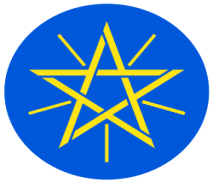 Statement bythe Representative of the Federal Democratic Republic of Ethiopia on the Universal Periodic Review of Burundi Mr. President,Ethiopia welcomes the delegation of Burundi led by …….. to the 43rd Session of the UPR Working Group. We thank the delegation for its comprehensive national report and the oral update today. Ethiopia commends Burundi for implementing the recommendations received during previous UPR cycles, and for adoption of several laws to strengthen the promotion and protection of human rights.Ethiopia recommends to Burundi to continue:further strengthening its institutional framework with a view to respect of human rights.taking measure to provide free basic education and school kits for students from poor families; providing free health care for retirees and their dependents, for pregnant mothers until delivery and strengthening the community health worker system;its efforts to strengthening the Truth and Reconciliation Commission as it will have significant importance in ensuring transitional justice; and its cooperation with human rights bodies and mechanisms at both the regional and international levels.Finally, Ethiopia wishes success to the delegation of Burundi in its engagement with the UPR Working Group.                                                                              I thank you.                 